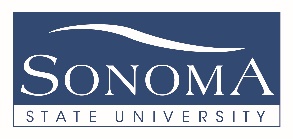 Work Order#____________________Aerial Lift/Mobile Elevated Work PlatformRescue PlanGround personnel who have received familiarization and are authorized to operate the ground controls:Onsite qualified technician/mechanic:ALL AL/MEWP platform to platform evacuation/rescue, REQUIRE a Managers approval and must be present during the operation.Operator Name:Date:Worksite Location:Worksite Location:SituationProposed Response1Primary platform controls are not respondingOperator should activate platform auxiliary controls to lower the machine to the ground2Auxiliary platform controls are not responding or the operator is incapacitated or unable to functionPerson on the ground who is familiar with the machine ground controls should use the primary ground controls to lower the machine3Primary ground controls are not respondingPerson on the ground who is familiar with the machine ground controls should use the auxiliary ground controls to lower the machine4All ground controls are not respondingImmediately contact Manager and qualified technician/mechanic to assess the situation and provide further guidance5Operator is unresponsive and all ground controls are not respondingContact 911 for Emergency Personnel assistanceOperator Name:Date:Operator Name:Date: